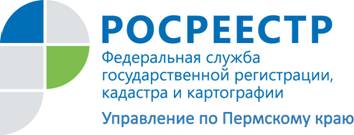 ПРЕСС-РЕЛИЗКадастровая палата участвует в модернизации системы по борьбе с коррупционными рисками при оказании государственных услуг Росреестра	Представители Кадастровой палаты приняли участие в совещании с сотрудниками отдела по борьбе с экономическими преступлениями и противодействию коррупции, уголовного розыска и участковых уполномоченных полиции Главного управления МВД по Пермскому краю при краевом Управлении Росреестра, посвящённом профилактике правонарушений в сфере государственной регистрации прав.	В ходе мероприятия участники обсудили модернизацию механизма межведомственного взаимодействия и разработку мер по профилактике коррупциогенного поведения и нарушений антикоррупционного законодательства со стороны граждан и должностных лиц органа регистрации в условиях вступления в силу Федерального закона от 13.07.2016 № 218-ФЗ «О государственной регистрации недвижимости».	С 1 января 2017 года новый закон о регистрации и нормативно-правовые акты, изданные в его развитие, обеспечат создание в России новой единой учётно-регистрационной системы, в рамках которой изменится распределение государственных функций между органом регистрации и органом кадастрового учёта -  государственный регистратор будет наделён полномочиями по приёму решений о постановке объектов недвижимого имущества на государственный кадастровый учёт.	В этой связи Росреестру и правоохранительным органам необходимо заранее оценить коррупционные риски, возникающие в ходе функционирования новой системы регистрации. 	В результате совещания участниками с целью оперативного обмена информацией  разработана схема межведомственного информационного взаимодействия, а также принято решение о совместном создании комплекса профилактических мероприятий, обеспечивающих эффективное противодействие коррупции с 1 января 2017 года.О Кадастровой палате по Пермскому краюФилиал ФГБУ «ФКП Росреестра» по Пермскому краю (Кадастровая палата) осуществляет функции по ведению государственного кадастра недвижимости (ГКН), государственному кадастровому учёту и предоставлению сведений, содержащихся в государственном кадастре недвижимости (ГКН) и Едином государственном реестре прав на недвижимое имущество и сделок с ним (ЕГРП). Контакты для СМИПресс-служба филиала ФГБУ «ФКП Росреестра» по Пермскому краю Тел.: + 7 (342) 281-82-42press59@59.kadastr.ruwww.kadastr.ru